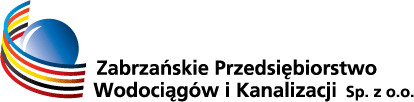 POLITYKA JAKOŚCI LABORATORIUMGłówne cele Laboratorium ZPWiK Sp. z o.o. w Zabrzu to:Osiągnięcie i utrzymanie wysokiego poziomu jakości wykonywanych badań próbek wody, ścieków                i osadów w celu spełnienia wymagań klientów.Utrzymanie przez Laboratorium znaku akredytacji Polskiego Centrum Akredytacji.Pozyskanie i utrzymanie zaufania klientów do bezstronności Laboratorium oraz merytorycznych i technicznych kompetencji pracowników Laboratorium , a także rzetelności, wiarygodności                    i obiektywności badań.Wzrost zainteresowania klientów oferowanymi przez Laboratorium usługami badawczymi.Wzrost znaczenia i pozycji Laboratorium.Stałe doskonalenie skuteczności systemu zarządzania i kompetencji technicznych pracowników Laboratorium.              Ogólne i operacyjne cele Laboratorium ustalane są na przeglądach zarządzania, a ich realizacja               oceniana jest na kolejnym przeglądzie zarządzania.	Laboratorium realizuje Politykę Jakości przez:Ścisłe przestrzeganie przez Kierownictwo i personel Laboratorium zasad określonych                w Księdze Jakości i procedurach systemu zarządzania.Utrzymanie i ciągłe doskonalenie udokumentowanego systemu zarządzania w Laboratorium,                zgodnego:             - z wymaganiami normy PN-EN ISO/IEC 17025:2018-02             - z aktualnymi wydaniami dokumentów PCA  dotyczącymi laboratoriów badawczych,      - z wytycznymi zawartymi w uznanych przez PCA dokumentach różnych organizacji              międzynarodowych poprzez systematyczne przeprowadzanie przeglądów zarządzania, auditów    wewnętrznych oraz niezbędnych działań korygujących i oceny ryzyka.   Kompetentne, bezstronne kierownictwo oraz personel, niezależne od jakichkolwiek    komercyjnych, finansowych lub innych nacisków bądź wpływów wewnętrznych oraz zewnętrznych,     które mogłyby niekorzystnie wpływać na jakość wykonywanych badań.   Ciągłe podnoszenie kwalifikacji personelu Laboratorium.Wykonywanie badań zgodnie z dobrą, profesjonalną praktyką laboratoryjną.Odpowiednie do wykonywanych badań wyposażenie obsługiwane we właściwy sposób, podlegające nadzorowi w formie sprawdzania, wzorcowania i legalizacji o ile jest ona wymagana.Stosowanie wysokiej jakości wzorców i materiałów odniesienia (wewnętrzne potwierdzenie ważności wyników badań i zachowanie spójności pomiarowej),   Wykonywanie badań zgodnie z ustalonymi, wyspecyfikowanymi metodami badań,        wymaganiami klientów oraz wymaganiami ustawowymi i obowiązującymi przepisami.Wykonywanie badań z zastosowaniem nowoczesnych technik badawczych odpowiednio        udokumentowanych i zweryfikowanych, gwarantujących powtarzalność wyników.Stosowanie planów potwierdzenia ważności wyników służących bieżącemu monitorowaniu jakości badań.       Udział w porównawczych badaniach międzylaboratoryjnych/badaniach biegłości.       Zapewnienie spójności działań laboratoryjnych.   Ustanowienie właściwych procesów komunikacyjnych.Przestrzeganie prawa klienta do poufności, RODO i skarg.Zapewnienie klientowi ochrony praw własności.Rzetelne i bezzwłoczne informowanie klienta, w przypadku wystąpienia trudności w realizacji zlecenia zgodnie z ustaleniami.      